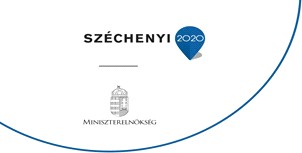 MEGHÍVÓPétervására Város Önkormányzata szeretettel meghívja Önt és családját aPÉTERVÁSÁRAHelytörténeti kiadvány c. kötet könyvbemutatójára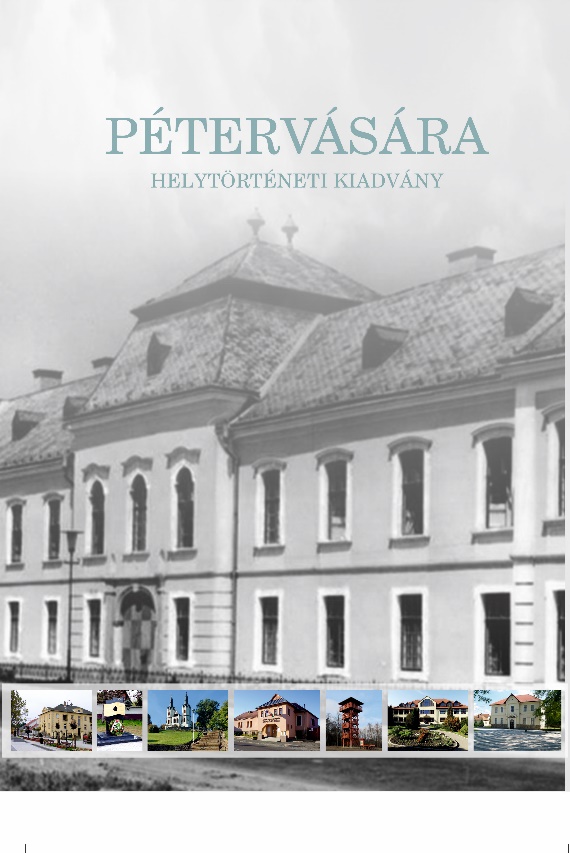 Időpont: 2021. november 9. (kedd) 15:00 óraHelyszín: Szántó Vezekényi István Könyvtár                  3250 Pétervására, Kossuth L. út 39.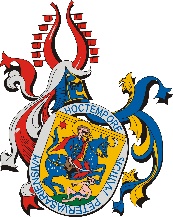 Szeretettel várunk minden érdeklődőt!Kedvezményezett neve: Pétervására Város ÖnkormányzataPályázati felhívás: „Élhető települések kialakítása” VP6-19.2.1.-29-3-17  Projekt címe: Pétervására, mint élhető település fejlesztéseProjekt azonosító száma: 3010844093A szerződött támogatás összege: 12.363.370 FtA támogatás mértéke (%-ban): 95%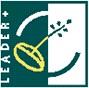 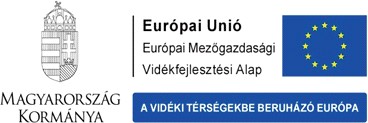 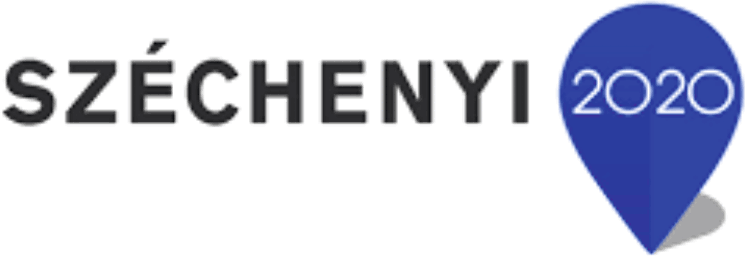 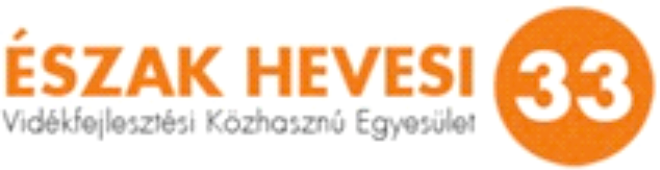 